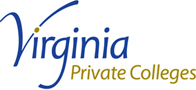 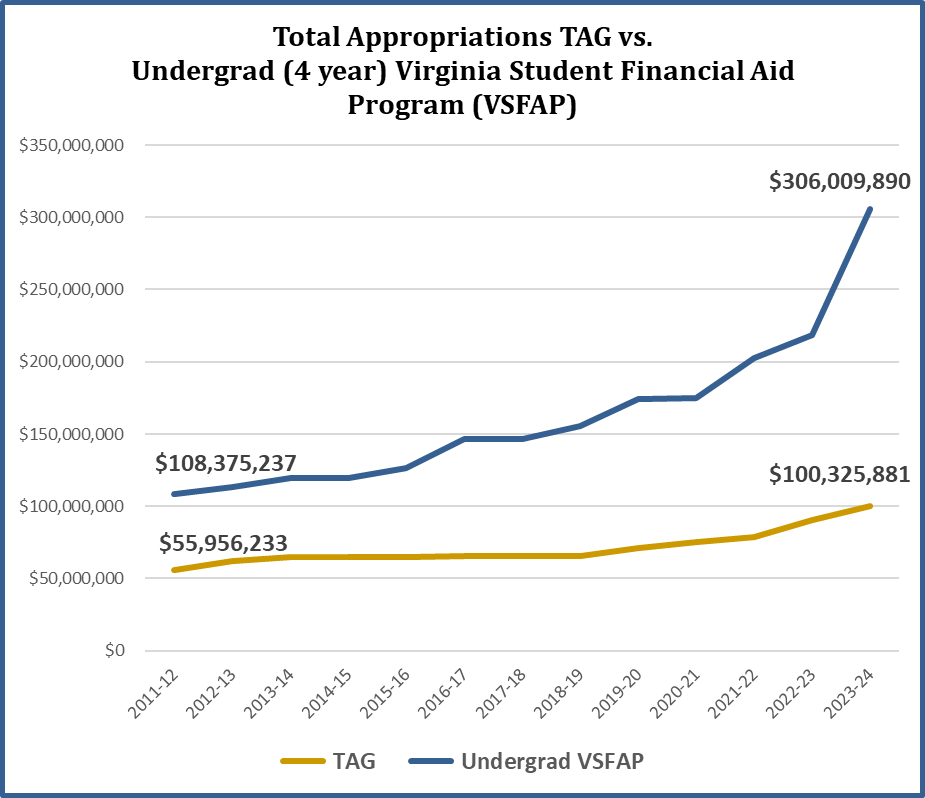 Contacts with CICV: Robert Lambeth				Sabena MoretzPresident					Director of Government Relations & Member Serviceslambeth@cicv.org				sabena@cicv.org434-941-0869					804-380-5675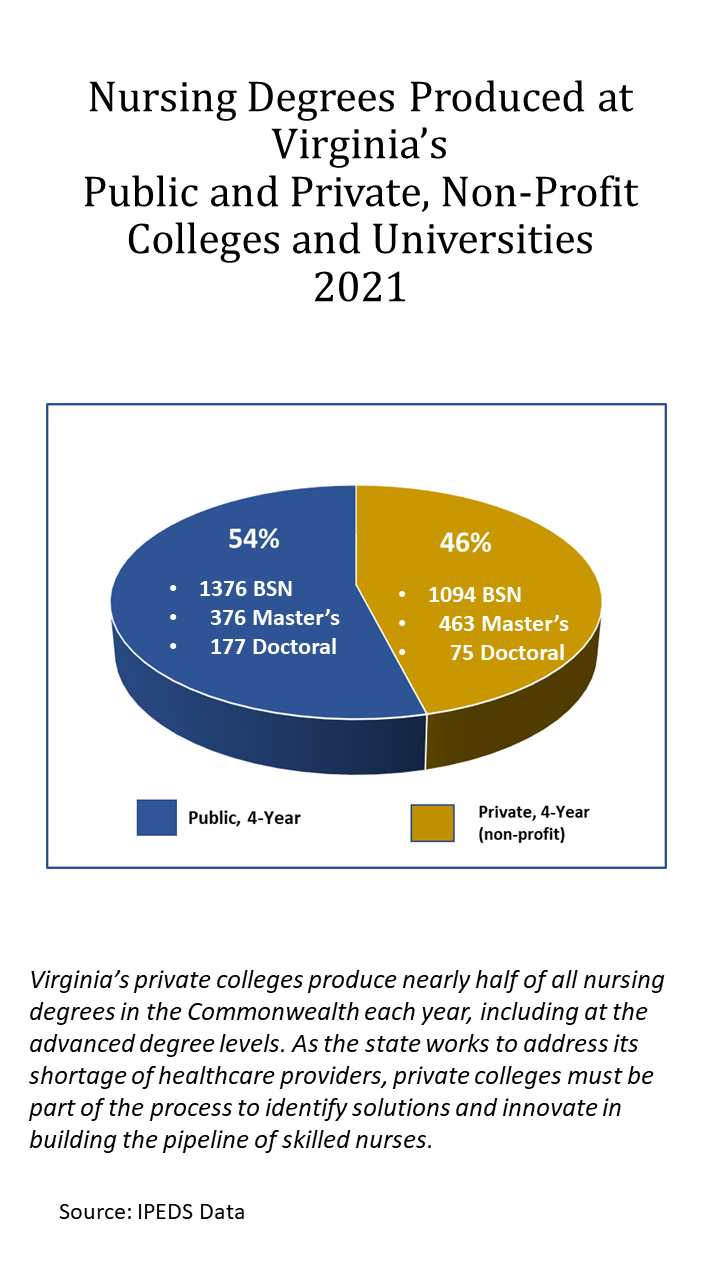 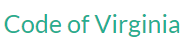 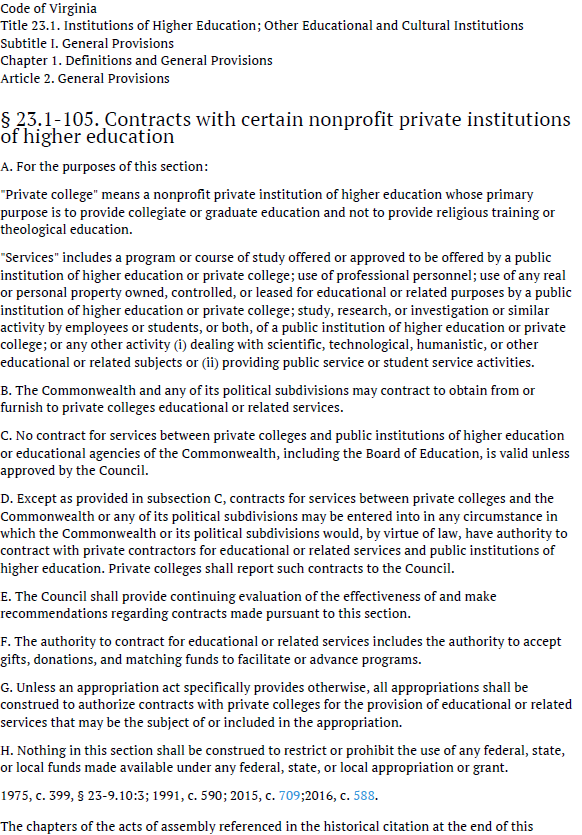 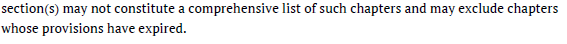 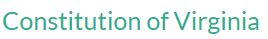 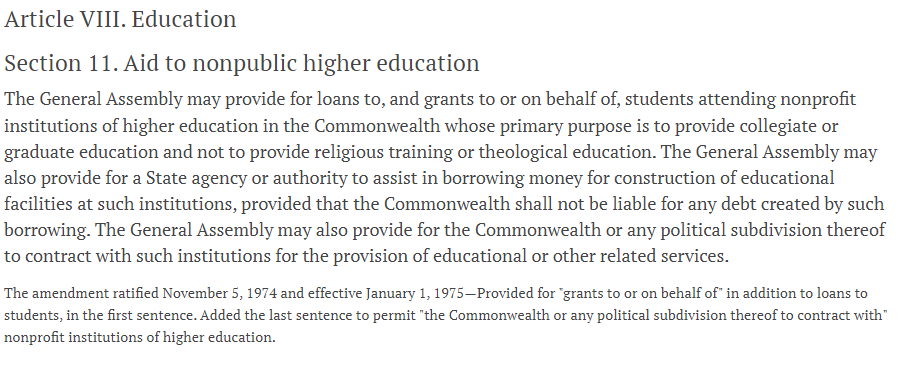 